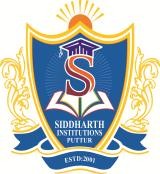 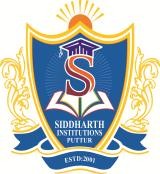 UNIT –IMICROPROCESSORS, MICROCOMPUTERS AND ASSEMBLY LANGUAGEUNIT –II8085 MICROPROCESSOR ARCHITECTUREUNIT –IIITHE 8051 ARCHITECTUREUNIT –IVPROGRAMMING THE 8051UNIT –VAPPLICATION1a) List out some examples of high level languages.[L1][CO1][2M]1b) Define machine language.[L1][CO1][2M]1c) List out the MPU performs primary four operations.[L1][CO1][2M]1d) Calculate the address lines required for an 8 KB memory chip.[L1][CO1][2M]1e) Give the importance of the input and output devices.[L1][CO1][2M]2a) Define microprocessor. Explain the brief history of evolution of µP.b) Draw the block diagram of microcomputer and explain function of each block.[L1][CO1][L2][CO1][5M][5M]3Define instruction and explain different type’s instructions supported by µP.[L1][CO1][10M]4a) What is the need of memory? And classify different types of memory.                               b) Compare RAM and ROM memories.[L1][CO1][L1][CO1][5M][5M]5With a neat sketch explain the operation of Microprocessor Controlled Temperature System (MCTS)[L1][CO1][10M]6a) Write short notes on input devices.b) Briefly explain different computer languages.[L1][CO1][L1][CO1][4M][6M]7a) Write short notes on output devices.b) Compare static RAM and Dynamic RAM[L1][CO1][L1][CO1][5M][5M]8With a neat sketch explain any example of a microcomputer system.[L1][CO1][10M]9Explain how computers are classified from large computers to single chip microcontrollers.[L1][CO1][10M]10a) Differentiate between µP & µC.b) Explain the terms i) SSI ii) MSI iii) LSI iv) VLSI v) ULSI[L1][CO1][L1][CO1][5M][5M]11a) Draw and explain the basic architecture of a microprocessor.b) Define the terms: i) BIT, ii) NIBBLE, iii) BYTE & iv)WORD[L1][CO1][L1][CO1][6M][4M]1a) How many lines used for data bus and address bus of 8085 microprocessor?[L1][CO1][2M]1b) Give the function of timing and control unit of 8085 microprocessor.[L1][CO1][2M]1c) Find the content of the Accumulator after executing MOV A, B      if A=02 H, B=00 H.[L1][CO1][2M]1d) Define machine cycle and instruction cycle.[L1][CO1][2M]1e) Give the significance of instruction decoder.[L1][CO1][2M]2a) List out the important features of 8085 microprocessor.b) Sketch neat block diagram of 8085 microprocessor.[L2][CO2][L1][CO1][5M][5M]3a)  Explain the requirement of a program counter, stack pointer & ALU in 8085µP.b)  Draw and define the flags in 8085μp. [L1][CO1][L2][CO2][5M][5M]4a) Draw the pin diagram of 8085 µP.b) Define the following pins:    i) READY       ii) ALE        iii) RESET OUT iv) HOLD & HLDA.[L2][CO2][L1][CO1][5M][5M]5a) Explain briefly the control & status signals in 8085µP.	b)Define and explain the different types of interrupts available in 8085 µP.	[L2][CO2][L2][CO2][5M][5M]6Explain in detail how a data flow from memory to Microprocessor Unit.[L2][CO2][10M]7a) Explain the concept of De-multiplexing the Bus AD7-AD0.b) Classify the register set in 8085µP. [L2][CO2][L2][CO2][6M][4M]8Explain the following instructions of 8085 microprocessor with an example.a) Data transfer instructions b) Logical instructions.                            [L2][CO2][5+5M]9Explain the following instructions of 8085 microprocessor with an example.a) Arithmetic instructions b) Stack control instructions.[L2][CO2][5+5M]10a) Define instruction.	b) Explain the instruction, data formats & data storage in 8085 µP.[L1][CO2][L2][CO2][3M][7M]11a) Describe how timing and control signals are generated in 8085 µP.b) Explain what operation will take place when the following instructions are executed:   i) RAL   	ii) RLC   	iii) DAD                                                            [L1][CO2][L1][CO2][5M][5M]1a) Define microcontroller.[L1][CO1][2M]1b) Give the function of Port 0 of 8051 µC.[L1][CO1][2M]1c) How many oscillators used in 8051 µC and give its operating frequency.[L1][CO1][2M]1d) List out the 8051 µC five interrupts.[L1][CO1][2M]1e) Draw the configuration of TCON register.[L1][CO1][2M]2With the help of neat diagrams, Describe the differences between microprocessors and microcontrollers.[L4][CO3][10M]3a) List the features of 8051 microcontroller.	[L1][CO3][8M]b) Mention the applications of microcontrollers in everyday life.[L1][CO3][L4][CO3][4M][6M]4With the help of a neat block diagram, Explain the internal architecture of 8051 microcontroller in detail.[L2][CO3][10M]5a) Define register. Mention the need of registers in µP or µC.b) Draw the flag register of 8051 µC and describe the functionality of each flag in detail[L2][CO3][L2][CO3][5M][5M]6Mention the various registers present in 8051 µC and explain their functionality in detail[L2][CO3][10M]7Draw the pin diagram of 8051 µC and describe the functionality of each pin in detail.[L2][CO3][10M]8a) Mention the importance of I/O port in a µP or µC.b) Describe the functionality of I/O ports present in 8051 µC.[L4][CO3][L4][CO3][4M][6M]9a) Explain the importance of memory in a µP or µC.b) Describe how the memory is organized in 8051 µC in detail.[L2][CO3][L4][CO3][4M][6M]10a) Define counter. Mention the applications of counterb) Describe the operation of timers present in 8051µC.[L2][CO3][L2][CO3][4M][6M]11a) Compare serial communication and parallel communication.b) Explain how the 8051 µC transfers the data using serial port.[L5][CO3][L2][CO3][4M][6M]1a) Classify addressing modes of 8051 µC.[L1][CO1][2M]1b) Give the examples for logical operations of 8051 µC.[L1][CO1][2M]1c) List the importance of DAA instruction.[L1][CO1][2M]1d) What is the role of  NOP in 8051 µC.[L1][CO1][2M]1e) Compare RLC A and RRC A.[L1][CO1][2M]2a) Write a short note on assembly language programming.b) Explain the moving data instructions of 8051 µC with an example.[L1][CO4][L2][CO4][4M][6M]3a) Define addressing mode.b) List various addressing modes of 8051 microcontroller and explain them with an example each. [L1][CO4][L4][CO4][3M][7M]4a) Mention various logical operations performed in assembly language.b) Explain the logical Instructions of 8051 µC with an example.[L2][CO4][L2][CO4][4M][6M]5Explain the following operators of 8051 µC with an example.(i) Bit level	(ii) Byte level[L2][CO4][12M]6a) Mention the difference between Jump and Call operations.b) Explain Jump and Call instructions of 8051 µC with an example.[L1][CO4][L2][CO4][4M][6M]7Write an assembly program of 8051 µC to multiply two 8-bit numbers and store the result in a memory location.[L4][CO4][10M]8a) Mention various arithmetic operations performed in assembly language.b) Explain the arithmetic Instructions of 8051 µC with an example.[L2][CO4][L2][CO4][4M][6M]9a) Describe the operation of return instruction in 8051 µC with suitable example.b) Explain how the 8051 µC performs rotate and swap operations with an example.[L2][CO4][L2][CO4][3M][7M]10a) Write an assembly program of 8051 µC to divide two 8-bit numbers and store the result in a memory location. b)Write an assembly program of 8051 µC to subtract two 8-bit numbers and store the result in a memory location.                                                                                             [L2][CO4][L2][CO4][5M][5M]11a) Write an assembly program of 8051 µC to logically AND two 8-bit numbers and store the result in a memory location. b)Write an assembly program of 8051 µC to logically OR two 8-bit numbers and store the result in a memory location.                                                                                     [L2][CO4][L2][CO4][5M][5M]1a) What is matrix keypad and give its use.[L1][CO1][2M]1b) Classify the seven segment displays.[L1][CO1][2M]1c) Give the different methods to implement switch debouncing.[L1][CO1][2M]1d) List out the features of ADC 0808.[L1][CO1][2M]1e) Define switch bounce.[L1][CO1][2M]2a) With a neat diagram, show the interfacing of a 4x4 matrix keypad with 8051 µC.b) Describe key bouncing problem and de-bouncing solutions.[L4][CO5][L6][CO5][5M][5M]3Describe with a schematic, the scanning of the 4x4 matrix keyboard in an 8051 based system and identifying the key pressed.[L4][CO5][10M]4a) Write a short note on LCD Display.b) With the help of a neat diagram show the interfacing of LCD Display with 8051 µC and explain its operation.[L1][CO5][L4][CO5][3M][7M]5a) List instruction command codes for programming an LCD.b) List the merits, demerits and applications of an LED display over an LCD.[L1][CO5][L4][CO5][6M][4M]6a) List the features of 16X2LCDdisplay.b) Draw and explain the pin Diagram of 16x2LCD display.[L4][CO5][L2][CO5][3M][7M]7a) Write a short note on7-Segemnt display.b) With the help of a neat diagram, show the interfacing of 7- segment display with 8051 µC and explain its operation.[L3][CO5][L2][CO5][3M][7M]8a) Write a short note on Analog to Digital Converter.b) With the help of a neat diagram, show the interfacing of ADC 0808 with 8051 µC and explain its operation.[L1][CO5][L2][CO5][3M][7M]9a) Define Interrupt and classify the interrupts.b) Explain multiple interrupts present in8051µC.[L1][CO5][L2][CO5][4M][6M]10Design and explain any microcontroller-based system.[L4][CO5][10M]11Design and explain the implementation of 4-way traffic control system using 8051 microcontroller.[L4][CO5][10M]